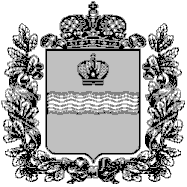 ИЗБИРАТЕЛЬНАЯ КОМИССИЯ КАЛУЖСКОЙ ОБЛАСТИПОСТАНОВЛЕНИЕ 08 июля 2021 года                                                                           № 1116/123-VIОб объявлении сбора предложенийдля дополнительного зачисления кандидатур в резерв составов участковых комиссий Калужской областиРуководствуясь пунктами 12, 14, 15 и 21 Порядка формирования резерва составов участковых комиссий и назначения нового члена участковой комиссии из резерва составов участковых комиссии, утвержденного постановлением Центральной избирательной комиссии Российской Федерации от 05.12.2012 № 152/1137-6, Избирательная комиссия Калужской области ПОСТАНОВЛЯЕТ:Объявить сбор предложений для дополнительного зачисления кандидатур в резерв составов участковых комиссий Калужской области с 31 июля по 20 августа 2021 года.Утвердить текст сообщения о сборе предложений для дополнительного зачисления кандидатур в резерв составов участковых комиссий Калужской области (прилагается).Председателям территориальных избирательных комиссий Калужской области не позднее 22 августа 2021 года направить в Избирательную комиссию Калужской области решение о предложении кандидатур для дополнительного зачисления в резерв составов участковых комиссий по соответствующему району (городскому округу).Направить настоящее постановление в территориальные избирательные комиссии Калужской области.Разместить настоящее постановление на официальном сайте Избирательной комиссии Калужской области, опубликовать в «Вестнике Избирательной комиссии Калужской области», сообщение о сборе предложений для дополнительного зачисления кандидатур в резерв составов участковых комиссий Калужской области опубликовать в газете «Весть» и поручить территориальным избирательным комиссиям Калужской области опубликовать его в муниципальных средствах массовой информации.Контроль за исполнением настоящего постановления возложить на секретаря Избирательной комиссии Калужской области И.А. Алехину.УТВЕРЖДЕНОПостановлением Избирательной комиссииКалужской областиот 08.07.2021 № 1116/123-VIСообщениео сборе предложений для дополнительного зачислениякандидатур в резерв составов участковых комиссий Калужской области Руководствуясь пунктами 12, 14 и 15 Порядка формирования резерва составов участковых комиссий и назначения нового члена участковой комиссии из резерва составов участковых комиссии (далее – Порядок), утвержденного постановлением Центральной избирательной комиссии Российской Федерации от 05.12.2012 № 152/1137-6, Избирательная комиссия Калужской области извещает региональные отделения политических партий, общественные объединения, представительные органы муниципальных образований, избирателей о сборе предложений для дополнительного зачисления в резерв составов участковых комиссий Калужской области.Сбор предложений для дополнительного зачисления в резерв составов участковых комиссий Калужской области производится с 31 июля по 20 августа (включительно) 2021 года территориальными избирательными комиссиями Калужской области по следующим адресам:территориальная избирательная комиссия Ленинского округа               г. Калуги: 248000, г. Калуга, ул. Ленина, д. 93, каб. 118;территориальная избирательная комиссия Московского округа               г. Калуги: 248000, г. Калуга, ул. Ленина, д. 93, каб. 106;территориальная избирательная комиссия Октябрьского округа               г. Калуги: 248000, г. Калуга, ул. Ленина, д. 93, каб. 432;территориальная избирательная комиссия г. Обнинска: 249030,             г. Обнинск, пл. Преображения, д. 1;территориальная избирательная комиссия Бабынинского района: 249210, п. Бабынино, ул. Новая, д. 4;территориальная избирательная комиссия Барятинского района: 249650, с. Барятино, ул. Советская, д. 20;территориальная избирательная комиссия Боровского района: 249010, г. Боровск, ул. Советская, д. 4;территориальная избирательная комиссия Дзержинского района: 249832, г. Кондрово, ул. Центральная, д. 1;территориальная избирательная комиссия Думиничского района: 249300, п. Думиничи, ул. Ленина, д. 26;территориальная избирательная комиссия Жиздринского района: 249340, г. Жиздра, ул. Красноармейская, д. 13/8;территориальная избирательная комиссия Жуковского района: 249191, г. Жуков, ул. Коммунистическая, д. 15, пом. 4;территориальная избирательная комиссия Износковского района: 249880, с. Износки, ул. Ленина, д. 27;территориальная избирательная комиссия Кировского района: 249440, г. Киров, ул. Пролетарская, д. 36;территориальная избирательная комиссия Козельского района: 249720, г. Козельск, ул. Большая Советская, д. 53;территориальная избирательная комиссия Куйбышевского района: 249500, п. Бетлица, ул. Ленина, д. 28;территориальная избирательная комиссия Людиновского района: 249400, г. Людиново, ул. Ленина, д. 20;территориальная избирательная комиссия Малоярославецкого района: 249096, г. Малоярославец, ул. Успенская, д. 11;территориальная избирательная комиссия Медынского района: 249950, г. Медынь, ул. Луначарского, д. 45;территориальная избирательная комиссия Мещовского района: 249240, г. Мещовск, пр. Революции, д. 55;территориальная избирательная комиссия Мосальского района: 249930, г. Мосальск, ул. Советская, д. 16;территориальная избирательная комиссия Перемышльского района: 249130, с. Перемышль, пл. Свободы, д. 4;территориальная избирательная комиссия Спас-Деменского района: 249610, г. Спас-Деменск, ул. Советская, д. 99;территориальная избирательная комиссия Сухиничского района: 249270, г. Сухиничи, ул. Ленина, д. 56 "А";территориальная избирательная комиссия Тарусского района: 249100, г. Таруса, ул. Ленина, д. 3;территориальная избирательная комиссия Ульяновского района: 249750, с. Ульяново, ул. Большая Советская, д. 93;территориальная избирательная комиссия Ферзиковского района: 249800, п. Ферзиково, ул. Карпова, д. 25;территориальная избирательная комиссия Хвастовичского района: 249360, с. Хвастовичи, ул. Ленина, д. 23;территориальная избирательная комиссия Юхновского района: 249910, г. Юхнов, ул. Карла Маркса, д. 6.Перечень документов, необходимых при внесении предложений по кандидатурам в резерв составов участковых комиссий приводится в Приложении № 1 к настоящему сообщению.Собрание избирателей по месту жительства, работы, службы, учебы направляет в соответствующую территориальную избирательную комиссию протокол по форме, приведенной в Приложении № 2 к настоящему сообщению.Помимо вышеперечисленного соответствующая территориальная избирательная комиссия обязана получить письменное согласие лица на его назначение членом участковой избирательной комиссии с правом решающего голоса, зачисление в резерв составов участковых комиссий (Приложение № 3 к сообщению).В резерв составов участковых комиссий не зачисляются кандидатуры, не соответствующие требованиям, установленным пунктом 1 статьи 29 (за исключением подпунктов «ж», «з», «и», «к», и «л») Федерального закона «Об основных гарантиях избирательных прав и права на участие в референдуме граждан Российской Федерации», а также кандидатуры, в отношении которых отсутствуют документы, необходимые для зачисления в резерв составов участковых комиссий в соответствии с Порядком.Дополнительную информацию можно получить по телефонам Избирательной комиссии Калужской области: 59-91-20, 56-59-57.ПредседательИзбирательной комиссииКалужской области В.Х. Квасов ПРИЛОЖЕНИЕ № 1к сообщениюПереченьдокументов, необходимых при внесении предложенийпо кандидатурам в резерв составов участковых комиссийДля политических партий, их региональных отделений, иныхструктурных подразделений1. Решение полномочного (руководящего или иного) органа политической партии либо регионального отделения, иного структурного подразделения политической партии о внесении предложения о кандидатурах в резерв составов участковых комиссий, оформленное в соответствии с требованиями устава политической партии.2. Если предложение о кандидатурах вносит региональное отделение, иное структурное подразделение политической партии, а в уставе политической партии не предусмотрена возможность такого внесения, – решение органа политической партии, уполномоченного делегировать региональному отделению, иному структурному подразделению политической партии полномочия по внесению предложений о кандидатурах в резерв составов участковых комиссий о делегировании указанных полномочий, оформленное в соответствии с требованиями устава.Для иных общественных объединений1. Нотариально удостоверенная или заверенная уполномоченным на то органом общественного объединения копия действующего устава общественного объединения.2. Решение полномочного (руководящего или иного) органа общественного объединения о внесении предложения о кандидатурах в резерв составов участковых комиссий, оформленное в соответствии с требованиями устава, либо решение по этому же вопросу полномочного (руководящего или иного) органа регионального отделения, иного структурного подразделения общественного объединения, наделенного в соответствии с уставом общественного объединения правом принимать такое решение от имени общественного объединения.3. Если предложение о кандидатурах вносит региональное отделение, иное структурное подразделение общественного объединения, а в уставе общественного объединения указанный в пункте 2 вопрос не урегулирован, – решение органа общественного объединения, уполномоченного в соответствии с уставом общественного объединения делегировать полномочия по внесению предложений о кандидатурах в резерв составов участковых комиссий, о делегировании таких полномочий и решение органа, которому делегированы эти полномочия, о внесении предложений в резерв составов участковых комиссий.Для иных субъектов права внесения кандидатур в резервсоставов участковых комиссийРешение представительного органа муниципального образования, протокол собрания избирателей по месту жительства, работы, службы, учебы.Кроме того, всеми субъектами права внесения кандидатур должны быть представлены:1. Письменное согласие гражданина Российской Федерации на его назначение членом участковой избирательной комиссии с правом решающего голоса, зачисление в резерв составов участковых комиссий.2. Копия паспорта или документа, заменяющего паспорт гражданина Российской Федерации, содержащего сведения о гражданстве и месте жительства лица, кандидатура которого предложена для зачисления в резерв составов участковых комиссий.ПРИЛОЖЕНИЕ № 2к сообщениюФорма протоколасобрания избирателей по месту жительства, работы,службы, учебы по выдвижению кандидатур в резерв составов участковых комиссийПротоколсобрания избирателей________________________________________________________________                                 (указание места жительства, работы, службы, учебы)по выдвижению кандидатур в резервсоставов участковых комиссий________________________________________________________________(наименование ТИК)"__" _________ 2021 года                                         ______________________                                                                                                (место проведения)                                     Присутствовали ___________ человек <1>1. Выборы председателя и секретаря собрания.Предложены кандидатуры ___________________________________                                                                (фамилия, имя, отчество)Результаты голосования <2>:"За"              ________,"Против"          ________,"Воздержались"    ________.Решение собрания ____________________________________2. Выдвижение в резерв составов участковых комиссий кандидатур:________________________________________________________________                                                   (фамилия, имя, отчество, дата рождения)Результаты голосования <3>:"За"             _________,"Против"         _________,"Воздержались"   _________.Решение собрания: ______________________________Председатель собрания:Секретарь собрания:Список избирателей, принявших участие в работе собрания--------------------------------<1> Список избирателей, принявших участие в работе собрания, прилагается.<2> Голосование проводится по каждой из предложенных кандидатур.<3> Голосование проводится по каждой из предложенных кандидатур.ПРИЛОЖЕНИЕ № 3к сообщениюФорма письменного согласиягражданина Российской Федерации на его назначение членомучастковой избирательной комиссии с правом решающего голоса,зачисление в резерв составов участковых комиссийВ __________________________________________________________                                                                            (наименование ТИК)от гражданина Российской Федерации ______________________________,                                                                                                                (фамилия, имя, отчество)предложенного __________________________________________________                                                               (наименование субъекта права внесения предложения)для назначения членом участковой избирательной комиссии, зачисления в резерв составов участковых комиссий.ЗАЯВЛЕНИЕ   	Я, __________________________________________________________,                                                                         (фамилия, имя, отчество)даю согласие на предложение моей кандидатуры для назначения членом участковой избирательной комиссии с правом решающего голоса на территории __________________ района (городского округа) Калужской области.______________________                                              __________________                        (подпись)                                                                                                             (дата)Даю свое согласие на зачисление моей кандидатуры в резерв составов участковых комиссий территориальной избирательной комиссии __________________________________                            (наименование ТИК)______________________                                              __________________                        (подпись)                                                                                                             (дата)	Уведомлен (а), что на основании пункта 2 части 1 статьи 6 Федерального закона "О персональных данных" в рамках возложенных законодательством Российской Федерации на Избирательную комиссию Калужской области и _______________________________________________                                                                                                  (наименование ТИК)функций, полномочий и обязанностей мои персональные данные будут обрабатываться указанными органами, в том числе мои фамилия, имя, отчество, должность в составе участковой избирательной комиссии, а также субъект предложения моей кандидатуры в состав участковой избирательной комиссии (в резерв составов участковых комиссий) могут быть опубликованы в информационно-телекоммуникационной сети "Интернет", в средствах массовой информации.С положениями Федерального закона "Об основных гарантиях избирательных прав и права на участие в референдуме граждан Российской Федерации", Закона Калужской области "О системе избирательных комиссий в Калужской области", регулирующими деятельность членов избирательных комиссий, ознакомлен (а).   	Подтверждаю, что я не подпадаю под ограничения, установленные пунктом 1 статьи  29  Федерального закона "Об основных гарантиях избирательных прав и права на участие в референдуме граждан Российской Федерации". 	О себе сообщаю следующие сведения:Дата рождения "__" "_____________" _______ г. Место рождения ____________________,имею гражданство Российской Федерации, вид документа ______________________________________________________________________________,             (паспорт (серия и номер, дата выдачи) или документ, заменяющий паспорт гражданина)место работы ____________________________________________________                                   (наименование основного места работы или службы, должность,________________________________________________________________,                               при их отсутствии - род занятий, является ли государственным либо                                                     муниципальным служащим, указываются)сведения о наличии опыта работы в избирательных комиссиях:________________________________________________________________,образование _____________________________________________________                                                  (уровень образования, специальность, квалификация в соответствии________________________________________________________________,                    с документом, подтверждающим сведения об образовании и (или) квалификации)адрес места жительства ___________________________________________                                                  (почтовый индекс, наименование субъекта Российской Федерации,________________________________________________________________,                         район, город, иной населенный пункт, улица, номер дома, корпус, квартира)телефон _________________________________________________________                                             (номер телефона с кодом города, номер мобильного телефона)адрес электронной почты (при наличии) ________________________________________________________________                                              __________________                        (подпись)                                                                                                             (дата)Об изменениях в указанных мною сведениях о себе обязуюсь уведомлять.______________________                                              __________________                        (подпись)                                                                                                             (дата)ПредседательИзбирательной комиссии Калужской областиВ.Х. КвасовСекретарь Избирательной комиссииКалужской областиИ.А. Алехина№п/пФамилия, имя, отчествоГод рождения (в возрасте 
 18 лет - дата
рождения)Адрес места   жительстваПодпись